IKC De Eglantier in Delft is een school met een gezellige werksfeer, die met de SRK samenwerkt in een integraal kind centrum. Rust, regelmaat en een efficiënte aanpak van het onderwijs zorgen voor optimale leerresultaten, die goed aansluiten op het voortgezet onderwijs. 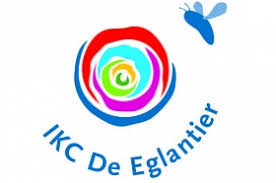 De school werkt met het IPC (International Primary Curriculum), het coöperatief leren en Engels in alle groepen. De school werkt opbrengstgericht en heeft een goede zorgstructuur. Nadruk op de internationale oriëntatie (IPC) en Engels als tweede taal is een kenmerk van de school.De school geeft inhoud aan een traject, waarbij de lessen voor 30 procent in de Engelse taal zullen worden gegeven. De school krijgt hiertoe een subsidie ter realisering van tweetalig primair onderwijs (TPO)Voor IKC De Eglantier is Librijn openbaar onderwijs per nieuwe schooljaar 2021-2022 op zoek naar een:	een leerkracht voor een onderbouw of middenbouwgroep (24-40 uur)Wij zoeken iemand die:de dagelijkse onderwijsactiviteiten voorbereidt, lesgeeft en leerlingen begeleidt individueel en in groepsverband.ontwikkelingen volgt, de leerresultaten van de leerlingen evalueert en beoordeelt en daarover rapporteert aan de ouders en de directeur.een bijdrage levert aan de leer-en opvoedingsdoelen van de school en ontwikkelingen vertaalt naar didactische werkvormen en leeractiviteiten.beschikt over een afgeronde PABO-opleiding.beschikt over voldoende kennis van de Engelse taal om in deze taal 30 procent van de lessen te kunnen verzorgen.De leraar heeft, naast de lesgevende taak, algemene taken die zijn opgenomen in de functiebeschrijving van de leraar van Librijn. Wij bieden: een afwisselende functie in een team van betrokken collega’s. de salariëring voor de functie is conform de CAO Primair Onderwijs tot een maximum van bruto           € 4113,- per maand op basis van een volledig dienstverband (exclusief vakantiegeld en eindejaarsuitkering). Afname van de Anglia toets maakt deel uit van de procedure om het niveau van de beheersing van de Engelse taal te kunnen vaststellen omdat 30 procent van de lessen in de Engelse taal gegeven moet kunnen worden.Voor vragen kunt u terecht bij Yvonne den Haan, schoolleider van De Eglantier, tel. 015-2564208 of via directie@eglantierdelft.nlUw sollicitatie ontvangen we graag uiterlijk vrijdag 7 mei 2021 via directie@eglantierdelft.nl De sollicitatiegesprekken vinden zo spoedig mogelijk daarna plaats. De vacature is intern en extern opengesteld. 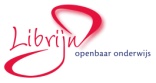 Voor meer informatie over Librijn openbaar onderwijs verwijzen wij u naar onze website: www.librijn.nl  Op deze site vindt u tevens de link naar de website van de scholen.